Scriptures: St. John 15:5-7		Matt 7:7-11	Matt 18:18-20 		                                    St. John 20: 21-23Subject: The Ghost Of The Man Christ JesusInspiration: What  Does The Holy Ghost Do In UsTODAY SUMMARY: Virus, Lockdown, Woman VP, Communism 57-0120E  GOD.KEEPS.HIS.WORD_  JEFFERSONVILLE.IN  SUNDAY_
  60           What a disgrace. Now, they have to have things like that. That has to happen to cope with the spirit of the day. That's the reason that this church is coming in with the worship of Mary, of other women, and things. It's that same spirit under a religious head. And that's the reason they have to get your mind off the unadulterated Word of God to produce that program. Sure. Do you see the twist that we're in? Do you see the American youth, what condition it's in? That's men and women of tomorrow. No wonder Jesus said, "Except these days be shortened, no flesh would be saved."
Therefore, I'm basing my thoughts here: That we're at the end time. The Lord Jesus shall come soon. But the spirit of the day... Oh, can you see? Take on your thinking. Can you see what's happened? Before this great onslaught coming on to bring the mark of the beast, and to fulfill the Scriptures by forcing the people after the hold is gotten, just like it is in other countries, force them into things that they do not accept, to cause the persecution and the boycott to come. Can't you see America has fell for the glamour and the goddess, and this. It's paid the devil in the realm of flesh, making a way for this to present itself. Amen. I hope you understand this. Stay clear from it. I don't care how many D.D.'s, Ph.D.s, or ever what's behind it, it is a lie. "For let every man's word be a lie, and Mine be true," saith the Lord. "For heavens and earth will pass away, but My Word shall never pass away."
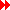 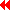 57-0808  THE.MIGHTY.CONQUEROR_  EDMONTON.AB  THURSDAY_  E-20           And after Constantine, come over and liberated them from under the Roman persecution and united the church and state together... There's where we got Catholic to begin with. And when they did, the church lost more grounds in ten years than it had gained all through the persecution .
If there's anything that makes Christians lazy, it's when they're on a flowered bed of ease. We don't have it persecution enough. We don't have it hard enough. Always at the chain is the strongest at its weakest link.
And a man under pressure is what he is when he's under pressure. His real to--true characteristics will show when he's under pressure. Get him all riled, stirred up, then you'll see the real man come out. If he's got temper, it'll show itself. If he's meek and gentle, it'll show itself. Put him under pressure once. And God puts all His children under tests to see whether there's any flaws in them.53-0603  GOD.COMMISSIONING.MOSES_  CONNERSVILLE.IN  WEDNESDAY_
  E-4           I just have a little testimony before the prayer line. And just at the time that the promise was ready to be fulfilled, the Israelites were faring presumptuously down in Egypt. They were getting along all right. Or the great prestige that Joseph had had before the king by saving Egypt in the seven years of famine, and God had given favor. And... But when there come time for the promise to be fulfilled, there raised up a Pharaoh who knew not Joseph. And they begin a persecution . And it caused in the persecution , that caused that people to go to crowding together and praying. And always persecution strengthens the cause, been through the age: persecution .
I have a great faith to believe that one day before the coming of the Lord, that our little differences will be settled. God may have to let communism sweep us together, but something will take place that'll make us all one heart in one accord.
If we can't have faith now for healing, how are we going to have rapturing faith? Hmm. We've got to have faith for the little things first, before the great things. So there'll be something that'll cause... That's onl--that's in God's providence; I do not know. But I seen a demonstration of it recently, and that's what I want to tell you about.Mechanics and Dynamics
65-0219  THIS.DAY.THIS.SCRIPTURE.IS.FULFILLED_  JEFFERSONVILLE.IN  V-3 N-8  FRIDAY_«  19       †          Now, tonight, I want to call your attention to a portion of God's Word, found in the 4th chapter of Saint Luke. The 4th chapter and the 16th verse, it will begin, Jesus speaking.... This day is this Word fulfilled in your ears.20    Now we want to draw, from That, a conclusion of how dynamic is the Word of God! Now, we all can figure out the mechanics, but it takes the Dynamics to make It work.21    We can figure out what the mechanics of a machine, automobile, but then it takes the dynamics to make the wheels go to operating and moving.22    Now, Jesus had returned to--to Nazareth, where He was brought up. On down in the Scriptures here, we find that they said, "We heard You did such-and-such over in Capernaum. Now let us see You do it here in Your Own country."23    Jesus said, "A--a prophet is not without honor except in his own country." And, course, that's where you're brought up at, and where people know you. And there He had a--a--a bad name, to begin with, by Him being born without an earthly father. They called Him "an illegitimate child," that Mary was actually pregnant before she married, officially, Joseph. But, that isn't so, we know it isn't so.63-1112  SIR.WE.WOULD.SEE.JESUS_  NEW.YORK.NY  V-18 N-7  TUESDAY_«  62       †          Not to have Him explained. Today, with great intellectual messages, we can explain It till you can see the picture. But, that, that isn't what we're looking for tonight. We're--we're not looking for the mechanics, we're looking for the dynamics of It. That's it. So many, see, that's... We've got the mechanics of the religions of the Bible so bottlized, it looks like a great big sixteen- or thirty-five-coach train sitting out here on a track. But if you haven't got any steam in it, then the--the... It takes the dynamic to--to--to perform with the mechanics. And what we need now is to see That. This what we've been taught all these years, is it the Truth or is it not? It's been explained, over and over and over, through different seminaries and churches, and so forth, until we are looking to see Who this Person is.Now you say, "Brother Branham, how would you do it?"«  63       †          Well, did you notice they come to a servant of Christ, who had been trained to know what to do. Not to just say, "Sit down. Say, wait now! You sit down here, I'll explain it." No, he brought them right straight to Him, 'cause that's what they wanted to see. They, they said, "We would see Jesus." Not, "We'd like for you to explain It to us and tell us what It's all about." That wasn't the question. But they wanted to see Jesus. And they... God had someone standing there, Philip, that could take them and show them to the Person, Jesus Christ.64    Now that's what we want to see. We want to see the Person. You say, "Well, Brother Branham, we will see Him when He comes." Yes, but He promised that He, in the Person of the Holy Spirit, would come in the last days and would be with us, even in us, to the end of the world. And the things that He did, we would do also. He said, in Hebrews 13:8, as I have quoted that, "He is the--the same yesterday, today, and forever." Now there would only be one way to know what He is today.«  65       †          We find we couldn't find Him in fine lecturers, 'cause we find people who can stand up and can explain the Word in such a way, it's just breathtaking. But when we find it, it's still just a lecture. See, just a lecture, it's the mechanics. And we find the entertainer who can go through all the actions, and so forth, but that still isn't it. We, that isn't what we're looking for. We find the religious type, with their robes on, and so forth, that still isn't what we're looking for. See? No.66    We're looking for the Person, Jesus Christ. See, the Person, Jesus Christ! Now, if the Bible said, "He is the same yesterday, today, and forever," then He must be that, or the Bible said something wrong. Then, I don't believe God would judge the world by anything wrong.67    Then where we at again? See, we're all out in a muddle again, because there is everything, this church says, "we got It," and, "we got It," and, "we got It," and so forth. But if you've got It, you would show It, that's right, see, the Person, Christ Jesus.65-0425  GOD'S.PROVIDED.PLACE.OF.WORSHIP_  LOS.ANGELES.CA  V-18 N-2  SUNDAY_«  137       †          Now notice, when this great moving power of God comes into a son of God, it quickens him, the Spirit of Life enters into him. Then what does it do? It seats them in Heavenly places, right now. Not they "will be." We are now. Now we've already resurrected, the dynamics and the mechanics is gone to work, quickened us, and we're quickened up into the Presence of God, where His Spirit is. And now we are seated together in Heavenly places, in Christ Jesus; in Christ Jesus, sitting in there, that great seat that's already fired up, been raised from the dead. We're a part of it. If you're a part of the Bride, you are, because the Bride is part of the Groom, you know. So we find out that it's the same thing, and She'll do just exactly what's predicted for Her to do in this day. She won't be a Laodicea, not by no means a lukewarm. But She'll be on fire for God, She'll be moving on in the Spirit of God.63-1124M  WHAT.SHALL.I.DO.WITH.JESUS.CALLED.CHRIST_  JEFFERSONVILLE.IN  V-6 N-6  SUNDAY_«  104       †          Now, the Holy Spirit is the Word. God is not three. He is the same God in three dispensations, three offices. God, the Father, over the law; God, the Son, in grace; and God, the Holy Ghost, as you call It, the same God in the Holy Ghost dispensation. God, the Father, was the Word; God, the Son, was the Word; and God, the Holy Ghost, is the Word. See, it's just three offices. And to re-... And the Holy Ghost seals you, therefore you're sealed by the Word.Now you say, "Well, I'm sealed by..."«  105       †          Well, then, it identifies itself. See? It proves. You can't belong to a system, and be sealed with the system and the Word, see, 'cause it's contrary, one to the other. You can't do it. All right.Now we find out, that, the big machine mechanics, the mechanics of the big machine, that is to...The machine, it's got... a automobile, it's got pistons, valves, and carburetor, and so forth. That's the--that's the mechanics.«  106       †          I'd like to say something to the Church right here, brings to my memory. See, that's what's... I believe we're so close to the end, I--I'm going to say something now. See? See? The--the mechanics, there is so many people trying to explain the mechanics when you don't know it. See? The only thing you... And, you know, you should know it. The mechanics is known. Now what if Moses...What if somebody would have said, "Noah, I want you to explain the--the mechanics of how the ark float. How that?" He couldn't do it.You don't have to know the mechanics; just the Dynamics of It. See, the Dynamics is what you want to know."How?" Well, if somebody come up to Israel, and said, "Say, Moses, I want to understand. How could you create animals with your own word?"107    He said, said, "It ain't my word. It's God's Word. He told me to do it." See?63-1124M  WHAT.SHALL.I.DO.WITH.JESUS.CALLED.CHRIST_  JEFFERSONVILLE.IN  V-6 N-6  SUNDAY_«  108       †          "I--I--I... Tell, explain to me how that you made flies come upon the earth, when there wasn't any, that many flies on the earth." See? Moses couldn't explained it, himself. You don't have to. "How'd you make the east wind come and blow a hole across the Red Sea, and we all followed you on dry land. Explain the mechanics of that. What--what--what was the--the--the system that you used, Moses? What? Tell me the scientific research of what atom you let loose." See? See?109    He didn't know it. He, well, he didn't know the mechanics; he just knowed the dynamics. And--and that's the way.I can't tell you how I'm living. I can't tell you how you're living, but you're living. I can't tell how your heart, and your food goes in and makes blood. And takes the--the strength of that food, and--and goes into that third wall of the intestinal track and turns it back to a blood life, and sends it back up through you. I--I can't explain that, but it does it. See, it does it. I--I can't explain it. I don't know the mechanics. It's the dynamics.«  110       †          Now, Moses might have knowed the mechanics, but it wasn't nobody else's place to understand it but Moses. They knowed it worked, and that satisfies. Why can't the people be satisfied that way today? See? Everybody couldn't be a Moses. There was just one Moses. They just knowed it was of God. They seen it was of God.And they followed on and done fine until they begin to question it, wanted to raise up somebody else to do the same thing, Korah, Dathan. And when they got somebody to bring some carnal impersonations in, finally God said, "Separate yourself. Don't get into that organizational system. See, step out of it! I'm going to swallow it up." And He opened the earth and swallowed it. See?«  111       †          You don't know, you don't have to know the mechanics. Just know the dynamics, the thing that pulsates it, that makes it true, and see if it hits the target that the Bible promised it would hit in this day. See, it's the Word again, back to the Word.«  113       †          The--the Pentecostals, the Assemblies of God, and the--the great other churches of the--of the Pentecostal kingdom, and of the Full Gospel people, how can they forfeit their evangelical teachings, the very principles that they've stood on? And where they was raised up, to come out of those organizations and condemn it; and they have to forfeit their evangelical doctrine, to walk with man who disagree upon the principles of the Bible, and Divine Healing, and the Power of God, and Jesus Christ. "How can two walk together except they be agreed?"«  114       †          There you are, that's the hour that we have arrived at, and that's the big machine that's set up. Now they've got the mechanics. The only thing they have to have is Satan in there, with the dynamics, to force the marking of the beast. When she is forced down, then the dynamics is working. The mechanics is there. They've already got them.«  115       †          Let me say something, too; this uniting time, to see churches uniting, nations uniting. It's a uniting time of God and His Bride, too. And I say this with reverence and respect. I believe that the Bride of Christ is called. I believe She is sealed in the Kingdom of God. I believe the mechanics is there. They're waiting for the Dynamics that'll take Her off the earth, into Glory, in the Rapture. I believe it with all my heart. Yes, sir. We don't know how He's going to do it, but He shall do it.He is the Dynamics. We just become members of the machine, of His Body, forming ourself into His image, and see Him uniting Himself with us, in His works, with His love gifts, as He hands them to us just before the Wedding Supper. And we're waiting, watching for that.Their big church is to be united.«  116       †          The Dynamics of this Church will be a refilling of the Holy Spirit that we have worked in a small measure while the Headstone is coming down to unite with the Body. But when that Head and Body unites together, the full power of the Holy Ghost would raise Her up just exactly like that; even the dead, that's dead in Christ, for hundreds of years ago, will rise in the beauty of His holiness, and take a flight to the skies. The Dynamics is the Holy Spirit.«  117       †          And now the dynamics of this great regime that they've got built, this big machine will work someday in the united council of the World Council of Churches, which will make a forcing, too. Remem-... but remember...You say, "When that happens..." It's going to be too late then for you. You're already in it. Whether you want to be, or not, you're already there. See? Notice, you've already got that spirit upon you.118    In the day when the--when the--the winds of the Spirit is blowing from east, north, west, and south, persuading people out of it, and showing the people!That's the reason I've been so against that system. I seen there was something there, a darkness. As I seen them women the way they wore that stuff on their face, I told you last Sunday, I knew there was something coming.119    Why was I always against such stuff? I didn't know it; I know it now. Why was I always against organized religion? Is because (I see it now) it's the mark of the beast. See? I never said that till just the last couple weeks. See?Now, after the church politics, then what happens? After the Word has been truly vindicated? Now, look, it's finally got to a place there's got to be a settlement. Their next move now was...63-1127  THE.WORLD.IS.AGAIN.FALLING.APART_  SHREVEPORT.LA  V-17 N-4  WEDNESDAY_«  58       †          They rejected God's anointed Word then, and so it fall, fell apart. And again we find out, at this time, it's also falling apart again. I find out, as I said, our politics are corrupted, our church life is corrupted. What taken place? Here is what did it; when you get away from, anytime, away from God's program, you'll find corruption. It cannot stand. God's Word is infallible, and there is nothing else will take Its place, never can.«  59       †          Our educational system, our denominational system, has took the place of the Holy Spirit leading in the church. Our great fine training of ministers and things has taken place of--of the all-night prayer meetings, and the old-time way we used to get to God. Now, instead of having preachers, we got lecturers, men knows the Word just as well, they can sit there and put It together in such a way that it's astounding how they can do it. They know the mechanics, but that ain't the Dynamics. We want the Dynamics. I don't care about the mechanics; I want to know the Dynamics. What does It do?60    I don't know how that car runs out there. It's got pistons and cylinders, and I don't know how much pressure it used. The only thing I know is the dynamics, put her out there and drive it.61    That's what we know, God made the promise, "I'll pour out My Spirit upon all flesh, your sons and daughters shall prophesy." How is He going to do it? I can't tell you. I just want to know the Dynamics of God's system. That's the main thing.«  62       †          Today we've studied the mechanics until it's all mechanical. What good is an automobile without something in it to drive it? What good is the lights if the--if the... or the fixtures, if there is no current to go in it? See, we've got all the mechanics, we got schools and educators, and so forth, that can train a man, till he can stand in the pulpit with such manners till he's an eloquent person. That still don't bring the Power of God. Where is the Power of God that used to be to the church? Where is that pentecostal Blessing that used to flow through the churches? That's the reason our world is falling apart, because we've got away from the real principles of God, and educated men into systems and things. And that is what's got us in the condition we are today. I believe that's the reason our world is falling apart.63-1127  THE.WORLD.IS.AGAIN.FALLING.APART_  SHREVEPORT.LA  V-17 N-4  WEDNESDAY_«  124       †          What we need today is a rooting out. We may root out too late now. The hour might be passed. We never have another revival. I know you're looking for it, but I don't see it in the Scripture.125    I look for a Rapture, for just a handful of people. That's right, just a handful of people. They'll never be missed in the world. When they go, you'll never know it's gone. That's right. It'll come like a thief in the night.«  126       †          And if He don't cut the work short, for the Elected sake! There is some elected to Eternal Life, we know that; all of them are, that's got Eternal Life. And if they--and if they... or then He don't cut it short, for their sake, no flesh will be saved. The world has met its doom, every two thousand years. We know the system has fell apart. It fell apart in the days of Noah. Days of Christ, it fell apart. And here is 1964 coming up, what does it leave? Thirty-six years to another two thousand; the twenty-first, twenty-first century coming up. What happens? The work still has got to be cut short. Jesus said, the--the corruption of this day, "The elected would be deceived and wouldn't be saved, if it would be possible." There we are. And the calendar tells us, according to science, that we're about fifteen years off of that. We're behind on the Roman calendar, according to the Jewish calendar, that we're fifteen, twenty years behind on that.127    So where are we at? We see nations breaking, and Israel awakening, the signs that this Bible foretold for this day. We see the mechanical things taking place. Now the Spirit, the dynamics of that promised Word, to get into His Church and drive them into Calvary yonder, and to the Rapture! And there we are.63-1130B  INFLUENCE_  SHREVEPORT.LA  V-17 N-8  SATURDAY_«  132       †          Peter, when he seen and was convinced, that... We find out, he had fished all night and had taken nothing. He was a fisherman. He knowed when the moon changed, and when fish run and when they didn't. But he was kind enough to sit down and listen to Jesus, for a few minutes. He didn't get up and run out. He stood to hear it through. And after the message was all over, and everything, because that he was kind enough...133    He had fished all night and got nothing. How many Simons is there in here this morning, how many will listen to this tape? Simons, you've jumped from Methodist, to Baptist, to Pentecostal, to Oneness, to Twoness, to Threeness, to every thing, and still got nothing. Why don't you sit down and listen just a minute? Just loan a few minutes of your time to Christ.«  134       †          Watch the Word come. "Simon," now He is commissioning him, "let down the net for the draught."135    And when he got a hold of the fish, he said, "Lord, I seined all night. It's beyond my intelligence. I can't explain how."136    Neither can I explain how it works. I don't know the mechanics. Just the dynamics is all I'm interested in. I don't know how He does it, but He does it because He promised it.137    He let down the net. Because, he knowed if there wasn't no fish in there, and God said there would be fish in there, he let down the net, anyhow.138    You say, "I've been to the altar. I've did this. I've done that. I've tried. I've been up and down. I..." Let down the net. That's the Commandment.139    And when he caught the fishes, what did he do? First, he fell upon his knees, in reverence and respect, and he cried out, "Depart from me, Lord, I'm a sinful man." What is it? Reverence, humility.140    What was the word come back? "Fear not, Simon, from henceforth you'll be a fisherman of man." In action, and he died in action. Oh, my!63-1201M  AN.ABSOLUTE_  SHREVEPORT.LA  V-17 N-10  SUNDAY_«  122       †          The Holy Ghost will always point to the Word. If It points to a creed or denomination, it is not the Holy Ghost. He couldn't do that, point away from His Word, when He died to confirm that Word and make that Word a positive. Amen. He died so He could come, Himself, into that Word. He is the quickening Life that makes that Word live again. That was His purpose of dying, that He could still project Himself through His Church, and make every Word, through every age, act just exactly the way It's supposed to act.«  123       †          He is the Dynamics of the mechanics. The mechanics of the Church, what is it? Apostles, prophets, teachers, so forth. And He is the Dynamics that works that. And it's worked by a certain dynamic which is called like... He, He is the Fire that fires off the gas. He is the Fire that's in the combustion chamber, that when the--the gas, the--the Word, is poured over that combustion chamber, He is the One that sets her afire. He is the One that confirms it. He is the power of the resurrection. He is God. He, He is the Fire, that's what He is.«  124       †          "Without controversy," said First Timothy 3:16, "great is the mystery of godliness; for God was manifested in the flesh, seen of angels, received up into glory." He was God, come to take the sinners' place. Yes, sir. And when He, God, raised Him up the--on the third day, was for our justification. Therefore, exalted at the right hand of the Majesty on High, He is an Intercessor, to make intercessions upon our... for our weaknesses, as we confess it to Him, and die out to ourself; placing His Word back in us, the promise. And our faith makes that Word live, because Christ is in us, the quickener to the Word.«  125       †          How I wish the church could see that, all arguments and strife would be over! That would be the Supreme Court. That's the North Star. Hallelujah. That's the end of all strife. That's the end of all questions. That's the end of everything. "God said so," that's the Absolute. Tie yourself to It. Paul said, "There is nothing present, nothing future, death, sickness, nakedness, peril, nothing can separate us from That." We've tied to an absolute. Said, "For me to live is--is Christ, and to die is gain." Nothing else holds but That there. That's the absolute.«  126       †          He is our Absolute because we have the assurance of the resurrection, because He is raised in us. How do we know? He lives. He does exactly here what He did when He was here on earth. He's the same Pillar of Fire, we got the picture of there. He's the same one in the Church. He's here today, and in this body He performs and acts exactly like He did then.127    If the life of a watermelon vine is put in a pumpkin, it'll never bear another pumpkin; it can't, 'cause it'll be a watermelon, for the life in it is watermelon. "And if My... Ye abide in Me and My words in you, you ask what you will!" You'll have watermelons. Amen. The Absolute, I know it's Truth. I've tied my soul into that, and I know it's the Truth. God's Word, He's our Absolute.64-0122  LOOKING.UNTO.JESUS_  PHOENIX.AZ  V-22 N-2  WEDNESDAY_«  76       †          Moses looked, one day, he seen a Pillar of Fire. It attracted his attention. This great theologian, he had run with all of his theological training, and his understanding (by his mother) of the Word Itself. Of how that he was to deliver the children of Israel. But when he tried in his way, he failed. And although his mother had thoroughly instructed him on what to do, and what he would do, and what God had raised him up for. All this knowledge, as good as it is, and it is good, but yet it had to be set off. That was only mechanics.77    Mechanics ain't what runs the automobile. It's the dynamics that runs it.78    The mechanics don't run the church; it's the dynamics, the Holy Ghost that gets into this Word. It's not a seminary that teaches you all the theology and the Greek interpretations. But it's the dynamics of the Holy Ghost in there, to set That afire and to bring it to pass, and to make it live just exactly what the promised Word is for this hour. Not the mechanics; the dynamics! It takes mechanics and dynamics, the Word and the Spirit, they are the One that gives Life.«  79       †          What God promised for the hour, look for it to be fulfilled. You must look to Him, because He is the Word. And the only way you can look to the Word, is look to Him. Look to Him, He is the Word, and the Word promised for this day is to be fulfilled this day. Noah's time could not be filled this day; it was only a type, Moses' time, and so forth. But this is the day that God has promised these things that we're now enjoying, these things that we're now seeing, that the world is laughing at, this great momentous power of the Holy Spirit that can change a sinner's heart, that can take a lukewarm church member and give him a testimony that will set the church afire, from where he come out of. It's the dynamic that got into the Word.64-0122  LOOKING.UNTO.JESUS_  PHOENIX.AZ  V-22 N-2  WEDNESDAY_«  83       †          Yes, back to Moses again. He was all... had all the mechanics about it, but one day in a burning bush, he heard a Man speak out with a human voice, a burning Pillar of Fire back in a bush, speak out in a human voice, and said, "I AM THAT I AM. And I've heard the groans of My people. I remember My word, and I'm come down to deliver them. And I'm sending you to do it." What a different man that was, as soon as he got the... He had the mechanics, but he had got the dynamics in it. "Surely, I'll be with you." That's all it took for Moses to go, he looked and he saw in the burning bush.«  84       †          Later in the trip, we find Israel when they were coming out. They looked, too, and they seen a brass serpent. And in this brass serpent that was set up for their sickness... They had sinned, and they seen a brass serpent. In this brass serpent they seen, in type, the judgment that God would put upon Jesus Christ, to die for all of us unworthy sinners, guilty. That's what he saw.85    The disciples looked on Him, one time, in trouble, out on the sea, and what did they see? They seen their help. They seen help coming through Him.86    Martha, one day when she had a death in the family, her own brother was dead, Lazarus, the only brother she had. She looked to Him in the time of death, and she saw resurrection and Life. That's what she saw in Him. Now, it seemed like He had turned her down; He had went away when her brother died. But the first thing you know, all at once He found out... After the boy had been dead, and buried for four days, he was already stinking.«  87       †          Martha knew there was something about Him was different. She had read the Scripture. She believed Him to be the Son of God, Emmanuel, God made manifest. She knowed that He was God's representative. And she knowed, if Elijah could raise up a dead baby, and him being just a portion of the Word, for that hour; Christ was the fulness of the Word, she knowed surely He had power to raise up her brother. And when she went to Him in the hour of death, in bereavement, she found resurrection and Life when she looked to Him. She didn't look to Him to criticize Him, or ask Him why He didn't come, or question Him.88    You should never question the Word of God. That's what got the whole human race into trouble, when Eve questioned whether God would keep all of His Word or not. I say tonight, brethren, it's come time that we must believe every Word that God wrote. It's every bit, the Truth. "Man shall live by every Word that proceedeth out of the mouth of God."64-0125  TURN.ON.THE.LIGHT_  PHOENIX.AZ  V-22 N-3  SATURDAY_«  156       †          Just reminds me of a fellow in Florida, not long ago. He was talking, said he had a Chevrolet car that went out on him in Florida, and said he took it to the garage. And this mechanic was going along there, and he got everything set together, and he couldn't get it to start. He put everything in it, that he could. He renewed all these different things, but, something another, it just wouldn't work. And he couldn't get it started. He just kept trying and trying. The little mechanic was nervous, run around, all over the building, picking up this.157    And the man standing, say, "I'm waiting on my car, sir. I'm late. Can't you get it?"158    He said, "I'm doing all I can do," real nervous and carrying on. And he walked along.159    Directly a well-dressed gentleman walked up and looked at him a few moments, and he said to the mechanic, after he let him butt his head around a little while, he said, "Why don't you just touch this? You're not getting any current."160    So he said, "I never thought of that." So he just turned that other little thing, ever what it was there, and he got the--the current in, the car started.161    He turned around and said, "Who are you?" You know who he was? The chief engineer of the--of the General Motor. He made the thing. He designed it.«  162       †          In this hour, brother, when we wonder what's the matter with our revival, what's the matter? We got the material and everything, we got the mechanics, but where is the Dynamics? That's what we need, to move Jesus Christ in on the scene. What's the matter? I tell you, there is One here today, hallelujah, called the Holy Ghost, that can touch the Dynamics. He is the Dynamics of the mechanics.163    We stand today, us Pentecostals, one of the greatest churches in the nation, thousands times thousands added each year, but where is that Holy Ghost? We've accept it, by speaking in tongues, and we seen how it's acted. Methodist accept it, by shouting. Luther accept it, by faith, and so forth like that. That isn't It.164    It's the Word! It's the Word turned on, the Light turns on the mechanics and they become Dynamics. They are Dynamics, when the Dynamics, when the Dynamic comes to the mechanic. It starts the thing rolling. That's right. Take the Word. If there is one little thing missed up, on It, it won't start. Lay aside every weight, every ism, every creed, that the Dynamics, the Holy Spirit, might flow through the Word and vindicate the Word that's promised of this day; then the great Church of God will rise to her feet like a jet propelled plane, take off to the skies to meet her Master. That's exactly right. Until we do that, it won't work. That's what about. Yes, sir. Who will do it? Who will keep it in this day that we're thinking about? Remember, remember, brother.64-0126  WHAT.SHALL.WE.DO.WITH.THIS.JESUS.CALLED.CHRIST_  PHOENIX.AZ  V-22 N-4  SUNDAY_«  70       †          We see this big move set up now, Satan's big machinery set in order. The only thing it needs is... It's got the mechanics, it only waiting for its dynamics to put it in force. The move's all congregation, a big council and thing. The big machine is setting there, but they're waiting for the hour when the lid goes down, and then they can make it, and force it, make it a law. Look at the broadcasts and things we hear today, over the radio and the newspapers. Why, it's right on you now.71    We haven't time to do nothing else but receive Jesus Christ. He has been thoroughly identified.«  72       †          Listen, we say about Satan's big machine up there, ready to move, that's right, to crush down; but, remember, God's little flock that believes the Word, its mechanics is ready too. It's ready for the Dynamics to set it afire with the Holy Ghost. "Fear not, little flock, it's your Father's good will to give you the Kingdom." The Holy Ghost will strike a little Church that's come out from the world, women that wears long hair, Nazarite, to prove they've separated themselves from the...«  73       †          The Nazarite is one who... What? A one that separates themselves, for the Word of God; not short-wearing, painted faces, Jezebels, calling themselves Christians; no, sir; man, so wishy-washy, that'll stand for a denomination, and hold onto their coattails, of some Caesar or Herod, instead of standing for the Word of God. But God has got loyal people, genuine flock of God, who don't care what the world says. They believe that Jesus Christ is the same yesterday, today, and forever.74    This is not popular. It makes you unpopular, but it's the Truth! It's God's command for it to be done, and God will do it. God bless you. Don't mean to scold you, but to warn you. It's better to be scorched than burned, at any time, so take warning. The Holy Spirit speaks in this last days.«  75       †          All is written in the Book will escape it. Now we find out, the little flock is ready for the Dynamics to move It up into the skies, to escape all this tribulation.76    Someone said, the other day when I was talking, said, "Brother Branham, you don't believe then the church will go through the tribulation?"77    I said, "I believe the church will, but not the Bride." The church will go through the tribulation, yes, sir, but the Bride is free from it. She'll go in the Rapture, in a moment, in a twinkling of an eye. She'll be caught up to meet her Lord in the air, for the Wedding Supper. She has nothing to go through any tribulation about; her Lord has paid her price. We're so thankful for that. Yes, sir.65-0418M  IT.IS.THE.RISING.OF.THE.SUN_  JEFFERSONVILLE.IN  V-3 N-12  SUNDAY_«  99       †          You say, "Well, now, wait a minute, Brother Branham. I know a church that..." Well, I do, too. See?100    But now, for instance, what if--if we were going to go back to Tucson this afternoon, now, and each one of us had a... was going to go in a--a big Cadillac, brand new? And all of the seats were made out of--of doeskin, softest of the leather, soft and easy to sit in; and the floorboards were plush; the steering wheel were nickel-plated and had diamond studs all over it; and the engine was mechanically tested to be exactly the right engine; and the wheels were... all had bearings and greased up; and the tires were all puncture-proof and blowout-free; and all been tested scientifically.101    They had been pushed off the assembly line, both of them, and both of them filled up with gasoline. That's the running power, the gasoline, because in it is the octane. But now when you're going to start them, although both of them look just alike, but there is one of them don't have any spark, any firing power.102    "Well," you say, "the power is in the gasoline, Brother Branham." But I don't care how much power is in the gasoline; unless there's a spark there to manifest that power, 'less there's a power there to confirm that that's gasoline, it just might as well be water. Until...«  103       †          No matter how much theologians claim, how well you got your church set, how much education you got, how much like the Bible; until that wave Sheaf, until the Holy Spirit comes upon that person to quicken that Word! The gasoline represents the Word. It's the Truth; but, without the Spirit, It won't move.104    We have put too much stress on the Mechanics and nothing on the Dynamic. It needs the dynamic Power of God, the resurrection Power of Jesus Christ upon the Church, to manifest and to bring to pass that This is gasoline. It might be in a gasoline can; could still be water, see. But the only proof of it, is, put this Life on it, and It'll prove whether it's gasoline or not.«  105       †          And when you try to put the Holy Spirit in a denomination, you are as much as trying... You can get a splutter; you'll ruin your engine, by getting it full of carbon.106    But, oh, I'm so glad that there is a ten thousand octane Power, the Word of God and a Holy Ghost to light It up, and to resurrect the Power of God into a man's life, or a woman's life, or into a church. That shoved that Cadillac down the road yonder, under the dynamic Power of the Holy Ghost which came back and was waved over the people at the Day of Pentecost, making Him the same yesterday, today, and forever.«  107       †          There was the first Sheaf come up from all the prophets, which was the Son of God, the King of all prophets.108    There has been churches, churches, brides, brides, churches, brides, brides.109    But there has got to come One! Hallelujah! There has to come a real Bride! There must come One that's not only got the Mechanics, but the Dynamics of It, makes that Church live, move in the Power of His resurrection. Until we come to that place, until we find that place, what good does it do to polish the hubs? What good does it do to give her a facelift or a simonize job, when there's no Dynamics in it? No matter how much the Mechanics prove to be right, there has got to be a Dynamics to make It work.«  110       †          That's what He proved! Hallelujah! That's what Easter proved. He wasn't only the Word, but He was God Himself, the Dynamics, in the Word. That made the body of Jesus Christ (cold, stiff, and dead, in the grave) shake into Life and rise again, and roll away the stone. "I am He that was dead," so dead till the sun said He was dead, the moon said He was dead, the stars said He was dead. All nature said He was dead. And now the whole world has to recognize that He's alive again. He was not only the Mechanics, God's Word, He was the Dynamics to prove It.111    And as He, being the Groom, the Bride has to come forth, 'cause It's part of Him. And It can only be the manifestation of the fulfilling of all the revelations any others has spoke of the Bride; It can only manifest. If it does something different from the Groom, it isn't the Bride. Because, She is flesh of His flesh, bone of His bone; Life of His Life, Power of His Power! She is Him! As man and woman are one, and woman taken from his side; She had taken a Spirit, the feminish Spirit, from Him. The flesh from His side, made both Mechanics and Dynamics, the Wife. The Spirit of Him and the flesh of Him, and put it together, and made Mechanics and Dynamics. Until the church or the people...65-0418M  IT.IS.THE.RISING.OF.THE.SUN_  JEFFERSONVILLE.IN  V-3 N-12  SUNDAY_«  112       †          All these Easter bunnies, and ceremonies, and big churches, and finery, will fail and pass away.113    Until that Church becomes both Dynamics and Mechanics; and the Spirit of God, that moved Him, to do the things that He did! If He hit on sixteen cylinders, so will the Bride. Amen! For He said, in John 14:12, "He that believeth on Me, the works that I do shall he do also. I'll give him a charge of My Dynamics, in his Mechanics, that the world will not be able to withstand it; and I'll raise him up again at the last day." That's the Easter Message, the Dynamics and the Mechanics, together! The Mechanics without the Dynamics, no good; neither is the Dynamics, without the Mechanics.114    You can scream and shout, and jump up-and-down, all you want to, and deny this Word, it won't do any good. You're just cranking around the--the pistons of... Got the spark there to fire, but no gasoline to fire it by.115    It'll only work as they come together. Amen! So, one will set still, and the other One will go up. That's the only thing there is to it. Yet, they both might look alike, both claim to be churches, both claim to be Bride. But One has Mechanics and Dynamics, It brings it to pass, of what He said is the Truth.116    It just won't move, no matter how good the Mechanics is, until the Dynamics come. When the Dynamics come, that Fire is made to connect with that octane in the gasoline. And when That explodes, it causes a combustion, and that combustion moves every motion, every move, for He is the same yesterday, today, and forever. That's the resurrection. That's the real Power of God, Mechanics with the Dynamics. Notice, "It's the Spirit that quickens." It's the--it's the Spark that fires. It's not the gas that fires; it's the Spark that fires the gas. See?«  117       †          "You can do nothing without Me; but with Me you can do all things." As He is the Word, It's the Father living. "Father sent Me, so send I you. As the Father has fired Me and pushed Me into everything, I do only that which is pleasing to God. Now, as He sent Me, so send I you with the same Mechanics, and it takes the same Dynamics to operate It. And these signs shall follow them that claim to have the Mechanics. The Dynamics will take Its place."«  118       †          Paul said, "The Gospel came to us not in Word only," through gasoline only, "but through Spark also," to make It move. There you are. It came to us in that manner.119    It's the same Spirit, that raised Him up, that quickened the true believer to Eternal Life. Now remember, potentially... Now watch, as we are getting out of our time. Notice, "the same Spirit," now, Romans 8:1. Now let's just read that again, in Romans 8:1, and we'll see what that says. All right. And not Romans... I mean, 8:11, I'm sorry.120    In Romans 8:11, "But if..." There is the problem. There's His catch.But if the Spirit of him (God, the Holy Spirit) that raised up Jesus from the dead dwell in you,...121    Now, there you are, "If the Bridegroom Spirit dwells in the Bride!"«  122       †          When God made His first bridegroom, He made the bridegroom first, and he was both man and woman, in spirit; formed him in the dust of the earth, to make him material. And notice when He made Eve, from Adam, He took not another piece of clay, He took from the same piece of clay; the same Word, for Adam was a spoken Word. See? He took from him, and then taken the... He had masculine and feminish spirit. And He took the feminish spirit away from Adam, and placed it in Eve; so it's still part of Adam's spirit, it's Adam's flesh. Then, it was Adam's spirit, the dynamic, that quickened the mechanics of his body.123    So the Bride must also be flesh of His flesh, and bone of His bone. Then how is this mortal flesh going to become His flesh? We'll get to it in a minute, see. How is it done? How? What is this great transformation? Notice.Now if the Spirit of him (God) that raised up Jesus from the dead dwell in you, he that raised up Christ from the dead shall also quicken your mortal bodies by his Spirit that dwelleth in you.65-0418M  IT.IS.THE.RISING.OF.THE.SUN_  JEFFERSONVILLE.IN  V-3 N-12  SUNDAY_«  152       †          Well, you say, "Well, now, let me tell you something. My pastor..." I don't care what your pastor said; it's what the Word says! If you want to be a chicken, go on with him. But if the pastor speaks different from this Word, then he is not a feeder of the eagles; uh-huh, he's a feeder of the hens, see, not of the eagles. See? The Eagle eats on eagle's Food. See? It quickens!153    The Bible said it's wrong to do that, and the man and so forth and what all you do, it's wrong. Say, "Days of miracles is past." This Bible said He's the same yesterday, today, and forever. If they say, "That's mental telepathy. And it's some kind of a mind-reading, this discernment. And all these visions and things, is nonsense," see, they are chickens. They don't know what eagle Food is.«  154       †          But, brother, when you hear that scream, there's Something in you! You're a eagle, to begin with. Why? You are that Seed, that the resurrection of the S-o-n has dawned, and the wave Sheaf upon the earth, to make you recognize that you are a eagle and not a denominational chicken. You see it? Hah!155    "If the Spirit that raised Him from the dead," the Word, the Dynamic of the Word, "dwells in you, It also quickens your mortal body." Now how we flesh of His flesh and bone of His bone? Because, quickly, while we're yet mortal sinners, mortal, ready to die, these bodies, It quickens that body. What's quicken? "Brings to Life." The spirit that once liked to drink, run around, commit adultery, and all these, it's quickened; why, the thing died, and you are resurrected. It quickens your mortal body.156    Therefore, your bodies is the temple of the Dynamics, because (why?) from the beginning you are part of the Mechanics. Oh! There is your resurrection. There is the Church in the resurrection, with Him. These bodies right now are quickened. See, you've heard; you believe. It changed you from a denomination to the Word. See?«  157       †          The Dynamics, if It comes upon water, it'll just splutter; "Days of miracles is past." Pomp-pomp-pomp, "Oh, I believe the Bible," pomp-pomp-pomp, "but there--there ain't no..." Pomp-pomp-pomp! See?158    But when He hits that one thousand octane, "Whrrrrr," away she goes, you see. How, my, the Dynamics strike That! But It strike a chicken, it won't do no good. But when It strikes the eagle, he moves out. Amen! The Dynamics with the Mechanics! See what I mean? That is, if he is a true eagle now, he will "understand."«  159       †          Let me straighten a little Scripture here for you. I think we're off of the phone, but we are still here. Saint John 5:24, Jesus said, "He that heareth My Word, and believeth on Him that sent Me, has everlasting Life." Now look, I go down the street and just take that literally, what It is, without the spiritual understanding... Not making It say nothing else, but just saying what It says, see, the right word there, in the Greek, in the original, it says, "He that understandeth My Word."160    Now, to prove that's right. I go down here, and here's a drunk coming along the street, and with some other man's wife on his arms, and cussing, and taking God's Name in vain, and everything else like that. "Say, did you hear what that preacher said? Did you?" "Yeah, I heard It!" That don't mean he's got Eternal Life. See? See?"He that understandeth My Word," he that is an eagle!161    "Now, Brother Branham, I want more Scripture than that."162    All right, "My sheep hear My Voice. A stranger they won't follow."65-0418M  IT.IS.THE.RISING.OF.THE.SUN_  JEFFERSONVILLE.IN  V-3 N-12  SUNDAY_«  188       †          When you have received this Holy Spirit now, that they did at Pentecost; they were the mechanics, now the Dynamics had to come. They had believed. You know, our good Baptist friends tells us, "When we believe, we've got It." But, they didn't have It, yet they had believed.189    Acts 19, they had believed, but they didn't have It. "Have you received the Holy Ghost since you believed?" See? They had the Mechanics, alright, because the apostles were... Or, I mean, Apollos was teaching to them and proving by the Bible, the Mechanics, that Jesus was the Christ, but they didn't have the Dynamics yet. See? That's it. All right.190    [Blank.spot.on.tape--Ed.]... -chanics, you potentially have the earnest, the waiting.191    Now, when you get the Dynamics, you have been quickened from mortal to immortality. It makes the whole body come subject to the Word. It'll make you act different, look different, live different. It'll just make you different.«  192       †          Now look. [Blank.spot.on.tape--Ed.]... been quickened. "You who were once dead in sin and trespasses, and darkness, has He quickened." What by? "His Spirit that raised up Jesus," on Easter morning, "from the dead. And if It dwells in your mortal bodies," now watch, "It also quickens, brings to Life, makes it subject to the Word."193    Now, how can you claim to have that Spirit, and throw yourself away from the Word? You're quickened by something else. For, It will quicken your mortal bodies to the Word. Sure, It will.194    You can't run without It. You'll just sputter, if you don't believe all of It. If you have part gasoline and part water, you ain't going to go nowhere. See? You've got to take it one hundred percent, gasoline. If you don't, you backfire, and you ain't got no power. See? "But I--I believe this, but I don't believe That," pomp-pomp-pomp- pomp. You ain't going nowhere.195    But, oh, when you take the fullness! Let it light up on that, every Word is Truth!65-0418M  IT.IS.THE.RISING.OF.THE.SUN_  JEFFERSONVILLE.IN  V-3 N-12  SUNDAY_«  208       †          Notice, they were coward. Notice. But, they had the Mechanics. See? But they were all setting back in there, saying, "Oh, I'm afraid of them. Oh, I'm afraid to go out and make a claim, 'cause, oh, all them great big bishops and things out there. Oh, I'm afraid to. Them priests and things, I'm afraid to make that claim, afraid I'll say I believed on Him. Oh, I just can't do that, you see."209    But, all of a sudden, the Dynamics come. Yes. And what did It do? It not only filled their spirit, inside, but It quickened their mechanics. Their bodies were quickened. They were no more cowards. They went right out in the face of the people. Yes, sir. "You men of Judaea, and you that dwell in Jerusalem!" Where, before the Dynamics come, they were just mechanics. See? "Ye men that dwell in Jerusalem, let this be known unto you, and hearken to my words! These are not drunk, as you suppose."210    I'm one of them. This is That! I'll show you what it is. It's the Scripture. This is That! And I've always said, "If this ain't That, let me keep this till That comes."211    "No, this is That that was spoken of by the prophet Joel, 'and it'll come to pass in the last days, saith God, I'll pour out My Spirit upon all flesh.'" See, the Dynamics come into the mechanics. They wasn't afraid no more.«  212       †          Some of you people that are afraid that some woman will laugh at you for having long hair, or quit wearing makeup; some of you man that's afraid your organization will throw you out when you baptize your congregation in Scriptural baptism; you need to close yourself in the upper room till the Dynamics come. That's right.213    It changed them. It quickened them. It made them different. They were a changed people, from then on. It quickened them, from an old life of being a coward, to like the Lion of the tribe of Juda. They absolutely faced martyrdom, nailed to crosses, crucified upside-down, burnt, throwed in the lions' den. No more cowards, about them. Death had no victory over them, at all. The Dynamics was in the mechanics. Yes, sir. It quickened their mortal body.«  214       †          Now listen. Here is another thing, for proof. It so quickened them in such a way till (you know what?) they was lifted up in Heavenly places, and their mortal bodies was so quickened till their language changed. It only... It quickened their language. That's what the Bible said. And, their mortal bodies being quickened, their language was quickened. Their thoughts were quickened. Their spirits were quickened. Their life were quickened. They were quickened, altogether! They tried to talk, and couldn't talk in any more human languages. They was so quickened up in the Presence of God till they spoke in new tongue, a Heavenly language. Whew! What a quickening Power!«  215       †          "If the Spirit that raised up Jesus from the dead dwells in you," oh, hallelujah, "It will quicken your mortal body." It'll make you do things you didn't do before. They was full of quickening Power then. See?216    Your body ain't subject to sin no more; you, your desires.He say, "Come on out here!"You say, "Shut your mouth.""Oh, we got the biggest...""Shut your mouth." My, you're a eagle!217    Did you ever see how independent an old eagle walks? He don't hop like a vulture, see, to every dead, and all the carrion laying on the ground. No, sir. He walks proud."Shut your mouth.""Oh, here is a good dinner over here."218    "Not for me. See, my desires has changed. My appetite is different. 'For man shall not live on the world a carrion alone, but by every Word that proceeds out of the mouth of God.'" A genuine quickened eagle lives by That. Amen!«  219       †          Oh, and He raised up Christ from the grave, dwelling in you, has quickened your mortal body unto His Presence. You recognize It. You are no longer a scavenger. You're an eagle. You don't want the things of the world. You're a son and daughter of God. You're feasting at a Fountain that the world knows nothing about. You're drinking It. Somebody knows... The world knows nothing about. You're eating hidden Manna that the world never even knowed nothing of It, for you're an eagle. You're quickened up where you can get to It. You can't get to It down here, you got to get up here. You got to be quickened, lifted up there, so It will quicken.65-0418M  IT.IS.THE.RISING.OF.THE.SUN_  JEFFERSONVILLE.IN  V-3 N-12  SUNDAY_«  224       †          No, It quickened them to new Life. It does the same thing for us now. Notice, then, they was so quickened in that quickening Power! Now I...Listen close now. I'm trying to show you.225    The quickening Power wasn't only in their soul, but It was all over them. It... Not only the Dynamics come in, to quicken, but It quickened the mechanics. You see what I mean? They were so quickened till their tongues begin to speak in another language. They were so quickened by the Power of the resurrection of Christ, until they laid their hands... They were so quickened with quickening Power, till, when they laid their hands upon the sick, they got well. "It quickened your mortal body." They were healed, by laying on their hand.«  226       †          And the Spirit quickened their fellowship together with God, till they also were so quickened into the Presence of God until, when a person died and their soul had gone off, It called him back to life again. Amen! Glory! Now I'm feeling religious.227    That's right, quickened! Not only was His resurrection for Himself, but for whosoever will, to this predestinated Seed that's laying there. Quicken, quickens the mortal body!228    They laid hands on the sick; they recovered. They prayed; in the Spirit they saw vision, call the dead back to life. That's right. "Quickened their mortal body."229    If It comes into you; if it be so... Now, you can say it's so; but if it be so, these signs follows that, you see. "It quickens your mortal body." It'll quicken you.230    Now, notice, quickening in the Presence of God. Why? It was the Spirit of God that raised up Jesus from the grave. And, the Spirit of God, "I give unto them Eternal Life," come from the Greek word, if you look it up, Zoe, which moves It through you and then quickens (their) even their mind.«  231       †          Now look. How can you say that that Spirit dwells in you? Though you done everything that you thought was right, here is your evidence whether you got It or not. If the Spirit that was in Christ is in you, It also quickens you to the Word, for He is the Word. And if it, contrary, quickens you away from the Word, then it isn't the Spirit of Christ!... care what you done, until That moves you in the Word. "My sheep hear My Voice, and they shall live by every Word," every Word! I was talking on that the other day.65-0418M  IT.IS.THE.RISING.OF.THE.SUN_  JEFFERSONVILLE.IN  V-3 N-12  SUNDAY_«  257       †          Notice another fellow, had this quickening Power, his name was Philip. He was so full of quickening Power. He was having a great big meeting down at Samaria. Devils was being cast out. People was baptized in the Name of Jesus Christ. They was having a real meeting. And the Spirit spoke to him, oh, the--the Dynamics come down, and It said, "Leave this revival." But what will the ministers say? Don't make any difference what they say. See? He was full of quickening Power. He had the gasoline, and the--the Dynamics was falling upon him. Said, "Go out into the desert."258    And he found a eunuch there, and baptized him in the Name of Jesus Christ; one man, who took the Message down to Ethiopia. That right? And he obeyed God.259    In obedience to God, if you have never been baptized in the Name of Jesus Christ, do it, and watch the quickening Power pick you up then. See?«  260       †          When Stephen done this great thing... or, not Stephen. But Philip done this great thing, to leave that great revival and obey the commandments of God, when he fulfilled, by fill... By baptizing this eunuch, in obedience to God, he was so full of the quickening Power till It caught him away. "It will quicken your mortal body, if this Spirit that raised up Jesus from the dead." It quickened Philip till he wasn't seen for maybe a hundred fifty miles, over somewhere else, over in another country. It quickened his mortal body. How did he do it? He was so full of the quickening Power.«  261       †          Oh, Church of the living God, we can't stand around here on little sugar-tits that we are nursing around here today. We've got to be full and prayed up, with quickening Power, until the quickening of the Holy Ghost! We got to be caught away, someday, in that Rapture yonder. Yes, sir. Amen! Oh, my!262    Excuse that expression. I was thinking about a mother that makes those little sacks, we used to, for the baby. Some of you old mammies remember it. The little old baby gets to squalling; you take some coffee grounds and some sugar, wrap it up in a sack and let him suck on it, just to pacify him. There is no strength in that. It'll kill him. See? That old caffeine in there, and stuff, a little sweeten to make him swallow it down, it's getting caffeine in him.263    We are tired of such stuff as that. Get back! You're eagles; back to the Word of God! Be burly; nothing can hurt your feelings, therefore you're free from all the scandal of man. Whatever anybody says against you, that just brings more love. Amen. And, quickening Power, caught away into the Heavenlies, a eagle that's done flew above the chickens, way up yonder in the Heavenly places in Christ Jesus! Oh!It was on Philip. That quickened him, caught him away.65-0418M  IT.IS.THE.RISING.OF.THE.SUN_  JEFFERSONVILLE.IN  V-3 N-12  SUNDAY_«  264       †          Let's take another man. There was a man by the name of Enoch. Now, he had walked with every Word of God, for about five hundred years. He had a testimony, that, "I haven't one time failed His Word." He got so full of the quickening Power when the Dynamics hit him, on them Mechanics, he didn't even have to die; he just took up Home. Just started walking. He was so... Like Philip, he got so full of quickening Power, instead of going over to the Gaza and going to another place, where, they found him up in the upper coasts there. Instead of that way, he just went, oh, said, "I'm an old man, anyhow. I just got so much quickening Power, I'll just walk right out of the earth."265    That's the same quickening Power that we have right now. See, It will quicken your mortal body. Isn't that right? It's the quickening Powers.266    Enoch, with that perfect testimony, that, "Everything God told me to do, I did it. Everything that I seen He said for me do, I done it." And he become so full of--of Dynamics, or--or Mechanics, until, when the quickening Power struck him, the Mechanics, It just lifted him right up. He walked on out of the earth, into Heaven.65-0425  GOD'S.PROVIDED.PLACE.OF.WORSHIP_  LOS.ANGELES.CA  V-18 N-2  SUNDAY_«  110       †          Now we find that, in each age, when God said a certain, thing would happen, here come that man along and manifested that, here come their people along and lived that. That was God Himself living in the people, because it was an answering of His Word.111    Now, God's only provided way and only provided plan, today, is His Son, through His Word for this age, quickened by the Spirit of His life, quickened.«  112       †          Now we have great schools of theology. And many times when we do that... Nothing against it, certainly not. But, you see, when you got a school of theology...113    Jesus said, in Saint John 4, "The time is coming, and now is, when God, being a Spirit, will be worshiped in Spirit and in Truth." Now some people have Spirit, no Truth. Others has Truth, no Spirit.114    So it's just like if we had a big car, we were going somewhere in a Cadillac. And both Cadillacs was made just alike, and we pushed them out here and we... up to the tanks, and we filled them both up with gasoline. And you crank and crank on one. Well, you look out, say, "The seat is all right. The steering wheel is pretty, it's got diamond studs in it. And plush, sit... sets pretty. And you sit back and go to sleep. And, oh, a lot of things you could do, each one, but, you see, one of them... All of them has the right mechanics, but one of them has the dynamics. You see, you might know the mechanics, but it takes the dynamics to start off the mechanics, to make them work.«  115       †          And that's what's the matter with the church today. We're full of theology, without any dynamics in it. That's right. See?116    In other words, you've got to have the spark to the gasoline, or the gasoline is no more than... It's not even as good as water, as long as it hasn't got the spark to fire it. So, that's the way.117    No matter how well we're taught, how well we'll believe, and how much of the Bible that we say is true, and we believe it all true, it's got to be the--the dynamics has got to be there, the spark, to set that Word afire and make it start rolling. It's got to have that. If you don't, the church sits still, the car sits still, you'll sit still. But no matter how much you say, "I sympathize. I believe every Word of That." You've got to have something to spark that off, to make that one hundred octane go to firing, and the big Church of God go to moving on. It's got to take the dynamics with the mechanics. Nothing wrong with the mechanics, but lacking dynamics.118    And I think that's what's the matter with the church today, we're lacking that dynamical power, to press this Word and make It live for this day.«  119       †          Martin Luther had the mechanics and dynamics, of his day. John Wesley had them, of his day. Pentecostal had them, with their day.120    What about our day? This is another time! The Church should be fully grown now, ready to go meet Christ, with the manifestation of every blessing that He promised in the Bible, operating in that one great Body where He promised that He would meet the people and be worshiped, in this great Church of His.65-0425  GOD'S.PROVIDED.PLACE.OF.WORSHIP_  LOS.ANGELES.CA  V-18 N-2  SUNDAY_«  124       †          That's what's the matter with us today, we almost come to a stop. We want to believe this, believe that.125    I say something, about This. "Well, I don't know." Well, the Bible said so! That settles it. If God said so, it's there to be done. If we... If that's what God said do, we've got to do that. Just stay there till God fires it off, and directly you start running then again, you see. If you don't, you get the plugs all smutted up. And so we need something different, we need something to fire us off.«  126       †          Then notice, not only does He come in by the Holy Spirit, with the learning of His Word, He manifests that Word. Now remember, the prophets believe the Word. They receive the Word of God. And God the Holy Spirit came into them and fired that promise out, and made it come to pass. Oh, my! Who is going to condemn that?127    Jesus said, "Who can condemn Me of sin? Sin is 'unbelief.' Whatever God wrote and whatever the prophets said, I'm the Answer. What they said I'd do, I do." He came as a prophet, the Son of man. That's exactly what He was, and what He proved to be. He was. Why? The dynamics was there to fire off the mechanics. He was the mechanics, the Son Himself, and the Father was the dynamics. "It's not Me that doeth the works, it's My Father that dwelleth in Me. He splatters forth the--the--the dynamics and makes the thing move on. He brings it to pass."65-0425  GOD'S.PROVIDED.PLACE.OF.WORSHIP_  LOS.ANGELES.CA  V-18 N-2  SUNDAY_«  143       †          The same thing we find out on Elijah. Old Elijah had bawled out so many of those painted-face Jezebel's, and haircuts, and so forth, that they were using of that day, the old man had spent his life just condemning sin amongst them women, because they had a woman, Jezebel, there to set a pace.144    Just about like your Hollywood here has, and got all the sisters all wound up into it out there. And, the Jezebel still lives, you can just look around and you can see she does. And she is still in great power, too.«  145       †          Now we find out, the old fellow being a prophet, he had cursed that thing and everything, stayed perfectly in the will of God. When all the rest of the preachers weakened off, he stayed right there with It.146    And one day he got so tired, that, God sent a chariot down from Heaven, and horses of fire, and took him up. He was so full of that quickening power! Just think, with the Word of God in his heart, he become so full of that quickening power that quickened him!147    "If the Spirit of God, He..." I believe we find in Romans, 11, or one, 11... "If," it says, "if the Spirit..." Romans 8:11, it is. "If the Spirit that raised up Jesus from the dead be in you, it will also quicken your mortal bodies. If the Spirit that raised up Jesus from the dead, if--if It be in you, It'll also quicken your mortal bodies."148    Quickened it! What does the word quick mean? The Greek word means, "to be brought to life after death." Hallelujah. There's the gate of worship. Worshiping in the Spirit and in Truth, mechanics and dynamics, together. You see what I mean?149    "If the Spirit that raised up Jesus from the dead dwells in you, It will quicken, make alive, your mortal bodies, because It's already Life." And when It comes into your body, It brings your whole body subject to It. Subject to what? The Word of God. "If it's in you."65-0426  PROVING.HIS.WORD_  LOS.ANGELES.CA  V-18 N-3  MONDAY_«  28       †          I want to speak just for a few moments, and that will be just a few moments, 'cause I want to get them people with the prayer cards up here and pray for them. And omitting any other thing but just praying for the sick. But before we pray for the sick, we've got to get the people in that attitude. It's the attitude that always brings the results. It's the attitude that you take towards God.29    Here is a woman touched His garment, she was healed, with a blood issue. A soldier spit in His face and put a crown of thorns on His head, and felt no virtue.30    It's your approach. The attitude is what it takes. And that's what it is tonight, dear friend, it takes the attitude. We are, and believe that we are, in the Presence of Jesus Christ, but it's your attitude that brings the results. The mechanics is here, and so is the dynamics. If you can just get started, God will do the rest.65-1127E  I.HAVE.HEARD.BUT.NOW.I.SEE_  SHREVEPORT.LA  V-7 N-3  SATURDAY_«  80       †          Now, we see this great man. And, remember, Job had no Bible to read in his day. No! He only went by inspiration. He was a prophet to whom the Word of the Lord comes to. He had--he had only to be inspired, because he knowed his position that he was God's prophet. Now, the only thing that had to happen, was for the inspiration to strike him. And then he knowed what he said would happen, because it was by inspiration.81    That's what the church, if it's in order (set in order), it only... it's got the mechanics ready, it only needs then the dynamics. Tonight, if we'll get the mechanics ready, get our hearts right, the things that we can do, follow every Word, follow Him in baptism, follow Him in every order that He told us to do, get every mechanic ready, and stand there; then we're ready for the dynamics to be lit off, and only God can do that; and that's to drop into your heart that faith that says, "I am now healed." Then don't make any difference what circumstances is, you're healed anyhow; 'cause it's faith, by faith you're healed.Closing Prayer:65-0418M  IT.IS.THE.RISING.OF.THE.SUN_  JEFFERSONVILLE.IN  V-3 N-12  SUNDAY_«  335       †          The Bible said, "As many as believed, see, were baptized." There is a pool here, full of water, waiting for any candidate who is ready to die to themself.336    Now, you might be buried in, many times, in the Name of the Lord Jesus; but until that seed is Life, see, It won't quicken it. No, no, no. Baptism of waters is like the dew that fell from heaven; it can fall upon the seed, but, there's no Life there, it can't live.337    But if that real baptism of waters, of death to yourself, and you're ready to die out to everything that you ever been taught by creeds and denominations, which is contrary to the Word, and you'll walk as a son or a daughter of God, and you mean it in your heart, watch what that baptism of water will do to you this morning. "Repent, every one of you, and be baptized in the Name of Jesus Christ for the remission of your wrongs, your sin, and you shall receive the Sheaf, the wave-offering. You shall receive the Dynamics, the Holy Ghost. For the promise is to you, and all them. To all generations, it'll be."«  338       †          Father God, I--I have spoke at length, and taken up much of the people's time, but, Lord God, there is no stopping to it. It just seems you just have to quit and walk away, and rest, and come back. We're living in a dying world, amongst dying people; with a Message of Life, and with a evidence of the resurrection. Dear God, we're only going to be mortal once, and what will it be if we let this opportunity pass us?339    Our hearts are burning; our souls are thrilled; these who have come in. And many here are hearing this Message this morning. Yes, two or three hundred lifted their hands. They want to believe, Lord. Oh, surely that seed is not dead, Lord. How could they raise their hand like that? There is something. O God, it's old self, it's that wife of Job standing there, saying, "Oh!" But, Lord, let that Job, that believer, walk in, this morning, die completely, and be buried here in this baptism of waters.340    The dewdrops that come from Heaven, the Word of God that says It'll wash away every sin and remit it! You are baptized in the Name of Jesus Christ, what for? The remission of your sin, sins remitted in the Name of Jesus Christ.«  341       †          May, then, Father, may... If they're sick, may they walk out well. May, if they're crippled, may they walk out under the Power of the Holy Spirit. If they've been sinners, may they walk out washed and clean. And the mechanics, by going in; the Dynamics come from Above, the Holy Spirit, and catch them away, Lord. Quicken their mortal body, then we shall hear genuine new tongues, powers of God, love untold, dying grace and living grace; and a resurrected Christ, a Body, a Bride representing Him on earth.342    Father, they are Yours. They raised their hands. I have preached the Word. Now, Father, receive them, I pray. In Jesus Christ's Name, I ask it.